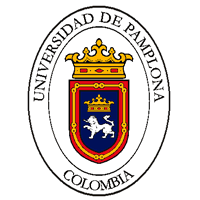 UNIVERSIDAD DE PAMPLONAFACULTAD DE EDUCACIÓNDEPARTAMENTO DE LENGUAS Y COMUNICACIÓNCRONOGRAMA PRUEBAS DE INGLÉSESTUDIANTES PREGRADO UPII SEMESTRE DE 2014ETAPASETAPASFECHAFECHAInscripciones: PRUEBA  DE  PROFICIENCIA GRADOS POR SECRETARIA GENERAL(VENTANILLA)(ON LINE)Inscripciones: PRUEBA  DE  PROFICIENCIA GRADOS POR SECRETARIA GENERAL(VENTANILLA)(ON LINE)Lunes 29 y Martes 30 de Septiembre de 2014Lunes 29 y Martes 30 de Septiembre de 2014PRUEBA DE PROFICIENCIA DE INGLES. (Sólo para  GRADOS POR VENTANILLA-SECRETARIA GENERAL. PRUEBA DE PROFICIENCIA DE INGLES. (Sólo para  GRADOS POR VENTANILLA-SECRETARIA GENERAL. Viernes 3 de Octubre de 2014Viernes 3 de Octubre de 2014RESULTADOS Y REPORTE   A REGISTRO Y CONTROL(FACULTADES Y PROGRAMAS) RESULTADOS Y REPORTE   A REGISTRO Y CONTROL(FACULTADES Y PROGRAMAS) (PLATAFORMA)(PLATAFORMA)ETAPASFECHAFECHAInscripciones (Primera sesión) PRUEBA PROFICIENCIA(REQUISITO DE GRADO)(Sólo  8°, 9° y 10° semestres)  y 5° y 6° Tecnologías. Inscripciones (Primera sesión) PRUEBA PROFICIENCIA(REQUISITO DE GRADO)(Sólo  8°, 9° y 10° semestres)  y 5° y 6° Tecnologías.  Lunes 24 y Martes 25 de Noviembre de 2014 Lunes 24 y Martes 25 de Noviembre de 2014 PRUEBA DE PROFICIENCIA(ON LINE) PRUEBA DE PROFICIENCIA(ON LINE)Jueves 4 y Viernes 5 de Diciembre de 2014Jueves 4 y Viernes 5 de Diciembre de 2014RESULTADOS Y REPORTE   A REGISTRO Y CONTROL(FACULTADES Y PROGRAMAS)RESULTADOS Y REPORTE   A REGISTRO Y CONTROL(FACULTADES Y PROGRAMAS)ETAPASFECHAFECHAInscripciones (Segunda sesión)PRUEBA PROFICIENCIA(REQUISITO DE GRADO)(Sólo estudiantes de 8, 9 y 10 semestres) Y (5 Y 6 TECNOLOGIAS) Inscripciones (Segunda sesión)PRUEBA PROFICIENCIA(REQUISITO DE GRADO)(Sólo estudiantes de 8, 9 y 10 semestres) Y (5 Y 6 TECNOLOGIAS) Martes 9 y Miércoles 10 de Diciembre de 2014Martes 9 y Miércoles 10 de Diciembre de 2014PRUEBA DE PROFICIENCIA, Segunda SesiónPRUEBA DE PROFICIENCIA, Segunda SesiónLunes 15 y Martes 16 de DiciembreLunes 15 y Martes 16 de DiciembreRESULTADOS Y REPORTE   A REGISTRO Y CONTROL(FACULTADES Y PROGRAMAS)RESULTADOS Y REPORTE   A REGISTRO Y CONTROL(FACULTADES Y PROGRAMAS)(PLATAFORMA)(PLATAFORMA)